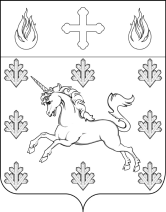 СОВЕТ ДЕПУТАТОВ ПОСЕЛЕНИЯ СОСЕНСКОЕРЕШЕНИЕ 24  декабря  2013 года   № 6/3О порядке признания жителей поселения Сосенское малоимущими в целях постановки на учет в качестве нуждающихся в жилых помещениях       Руководствуясь  Федеральным законом от 06.10.2003 № 131-ФЗ «Об общих принципах организации местного самоуправления в Российской Федерации»,  Жилищным кодексом Российской Федерации, Законами города Москвы  от 06.11.2002  № 56 «Об организации местного самоуправления в городе Москве»,  от 25.01.2006 N 7 "О порядке признания жителей города Москвы малоимущими в целях постановки их на учет в качестве нуждающихся в жилых помещениях", Постановлениями Правительства Москвы от 06.06.2006 N 362-ПП "О мерах по реализации Закона города Москвы "О порядке признания жителей города Москвы малоимущими в целях постановки их на учет в качестве нуждающихся в жилых помещениях",  от 26.10.2004 N 729-ПП "О предоставлении жителям города Москвы субсидий на строительство или приобретение жилища", Приказом Госстроя от 14.10.2013 N 371/ГС "О средней рыночной стоимости одного квадратного метра общей площади жилого помещения по субъектам Российской Федерации на IV квартал 2013 года", Уставом поселения Сосенское,Совет депутатов поселения Сосенское решил:Признать утратившим силу Решение Совета депутатов сельского поселения Сосенское от 22.02.2012 № 272/35 «Об установлении величины доходов и стоимости имущества в целях признания граждан малоимущими для постановки на учет и предоставления им по договорам социального найма помещений муниципального жилого фонда».Установить, что жители поселения Сосенское признаются малоимущими в целях постановки на учет в качестве нуждающихся в жилых помещениях при условии, что имущественная обеспеченность заявителей (С) меньше стоимости общей площади жилого помещения, которую необходимо приобрести членам семьи для обеспечения по норме предоставления площади жилого помещения на одного человека (Ст.пл.ж.).Расчет осуществляется по следующей формуле:Ст.пл.ж. ˃  С2.1 Стоимость общей площади жилого помещения, необходимого членам семьи для обеспечения по норме предоставления площади жилого помещения на одного человека (Ст.пл.ж), устанавливается по формуле:Ст.пл.ж = Ц1кв.м x Пл.необх,Пл.необх - общая площадь жилого помещения, необходимого для обеспечения членов семьи по норме предоставленияЦ1кв.м - цена, устанавливаемая уполномоченным органом для расчета безвозмездной субсидии для приобретения в собственность жилых помещений или строительства жилых помещений в целях приобретения их в собственность.Пл.необх = (Пл.чел x Числ.чл.сем) - Пл.соб.сем, где:Числ.чл.сем - число членов семьиПл.чел - норма предоставления на одного человека (18 квадратных метров);Пл.соб.сем - общая площадь всех жилых помещений или их частей, в отношении которых члены семьи обладают правом собственности.2.2 Имущественная обеспеченность (С) заявителя и членов его семьи определяется по формуле:С = Дох.сем + И, где:Дох.сем - денежное выражение дохода всех членов семьиИ - стоимость имущества семьи, подлежащего налогообложениюДох.сем = (Дсем.сов / Тдох - Числ.чл.сем x Пр.мин) х Т,где:Дсем.сов - сумма совокупного дохода всех членов семьи Тдох - период, за который учитываются доходы членов семьи, претендующих на признание их малоимущими (в месяцах), равный 24;Числ.чл.сем - число членов семьиПр.мин - величина прожиточного минимума в расчете на душу населения, утвержденного постановлением Правительства Москвы, действующего на дату обращения с заявлением о признании малоимущими;Т - расчетный период (в месяцах) принимается равным 240 (20 лет)Расчеты осуществляются в соответствии с действующей Методикой расчета дохода и определения стоимости имущества, находящегося в собственности членов семьи, учитываемых при признании жителей города Москвы малоимущими в целях постановка на учет в качестве нуждающихся в жилых помещениях, утверждаемой постановлением Правительства Москвы.  Применяемые при расчете величины индексов и стоимости должны соответствовать действующим на момент обращения заявителя нормативно-правовым актам.Поручить администрации поселения Сосенское руководствоваться данным решением при признании граждан малоимущими в целях постановки на учет в качестве нуждающихся в жилых помещениях. 	Опубликовать настоящее решение в газете «Сосенские вести» и разместить на официальном сайте органов местного самоуправления поселения Сосенское в сети Интернет. 	Настоящее решение вступает в силу с момента опубликования. 	Контроль за исполнением настоящего решения возложить на главу поселения Сосенское Долженкова В.М.Глава  поселения Сосенское	                                                       В.М. Долженков